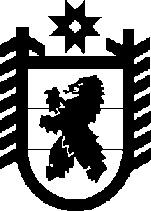 Российская ФедерацияРеспублика Карели яПРАВИТЕЛЬСТВО РЕСПУБЛИКИ КАРЕЛИЯР А С П О Р Я Ж Е Н И Еот 11 декабря 2020 года № 918р-П г. ПетрозаводскВ целях реализации мероприятий федерального проекта«Современная школа» национального проекта «Образование»:Утвердить прилагаемый Комплекс мер («дорожную карту») по созданию и обеспечению функционирования в общеобразовательных организациях, расположенных в сельской местности и малых городах, центров образования естественно-научной и технологической направленностей в Республике Карелия (далее – Комплекс мер).Определить Министерство образования Республики Карелия уполномоченным органом исполнительной власти Республики Карелия, ответственным за реализацию Комплекса мер.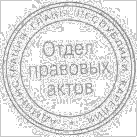 ГлаваРеспублики Карелия	А.О. ПарфенчиковУтвержденраспоряжением Правительства Республики Карелияот 11 декабря 2020 года № 918р-ПКомплекс мер(«дорожная карта») по созданию и обеспечению функционирования в общеобразовательных организациях, расположенныхв сельской местности и малых городах, центров образования естественно-научной и технологической направленностейв Республике Карелия№ п/пНаименование мероприятияОтветственный исполнительРезультатСрок123451.Определен ответственныйМинистерствоактдекабрьза создание и обеспечениеобразованияПравительства2020 годафункционированияРеспубликиРеспубликицентров образованияКарелияКарелияестественно-научной итехнологической направ-ленностей в РеспубликеКарелия (далее – Центры)орган исполнительнойвласти Республики Карелия(региональныйкоординатор), утвержденкомплекс мер («дорожнаякарта») по созданию иобеспечению функциони-рования Центров2.Утверждены:Министерствоактдо 18 декабрядолжностное лицо вобразованияМинистерства2020 годасоставе региональногоРеспубликиобразованияведомственного проектногоКарелияРеспубликиофиса, ответственное заКарелиясоздание и обеспечениефункционированияЦентров;показатели деятельностиЦентров;типовое положение одеятельности Центров;перечень общеобра-12345зовательных организаций, расположенных в сельской местности и малых городах, на базе которых планируется создание Центров3.Сформирован и согласован инфраструктурный листМинистерство образования РеспубликиКарелияписьмофедерального оператора;акт     Министерства образования РеспубликиКарелиясогласно отдельному графику4.Заключено соглашение о предоставлении субсидии из федерального бюджета бюджету РеспубликиКарелия в государственной интегрированной информа- ционной системе управ- ления общественнымифинансами «Электронный бюджет»Министерство образования РеспубликиКарелиясоглашение о предоставлении субсидиидо 30 декабря2020 года, далее – понеобходимости5.Объявлены закупкиМинистерствоизвещения одо 1 мартатоваров, работ, услуг дляобразованияпроведении2021 годасоздания ЦентровРеспубликизакупокКарелия;государственноеавтономноеучреждениедополнительногопрофессиональногообразованияРеспубликиКарелия«Карельскийинститут развитияобразования»(далее – ГАУ ДПОРК «Карельскийинститут развитияобразования»)123456.Проведено повышениеМинистерствоудостоверение одо 25 августаквалификации сотрудниковобразованияповышении2021 года,Центров по программам изРеспубликиквалификации идалее – ежегоднореестра федеральногоКарелия;отчет ооператораГАУ ДПО РКпрограммах«Карельскийпереподготовкиинститут развитиякадровобразования»федеральномуоператору7.Проведен мониторингМинистерствонаправлениедо 25 августаработ по приведениюобразованиярезультатов2021 года,площадок Центров вРеспубликимониторинга вдалее – ежегодносоответствие с методи-Карелия;Министерствоческими рекомендациямиГАУ ДПО РКпросвещенияМинистерства просве-«КарельскийРоссийскойщения Российскойинститут развитияФедерацииФедерацииобразования»8.Начало работы ЦентровМинистерствоинформационноедо 1 сентябряобразованияосвещение в2021 года,Республикисредствахдалее – ежегодноКарелиямассовойинформации9.ЕжеквартальныйМинистерствоотчет одо 1 октябрямониторинг выполненияобразованиявыполнении2021 года,показателей создания иРеспубликипоказателейдалее –функционированияКарелияфедеральномуежеквартальноЦентровоператору